	          7fed Ebrill, 2019         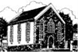 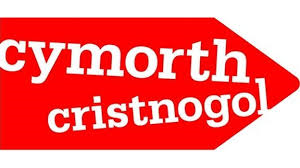 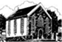 Croeso cynnes i chi i gyd y bore ‘ma.   Cynan Llwyd o fudiad Cymorth Cristnogol fydd yn arwain y  myfyrdod a Lowri Roberts fydd yn llywyddu Rhiannon Humphreys sy’n cyfeilio.  Yr Wythnosau NesafEbrill 14eg – Y Parchg. Aled Edwards gyda Nia Williams, ac Eleri yn cyfeilioEbrill 21ain – Sul Teuluol gyda Heulyn a Catrin gyda Siân yn cyfeilioEbrill 28ain  - Geraint a Caroline Rees gyda Bethan yn cyfeilioMai 5ed Sul Pentrefi  Creigiau a GroesfaenMai 12fed Sul Cymorth Cristnogol:  Pwyllgor Cyfiawnder CymdeithasolMai 19eg Sul Teuluol  gyda Lyn a Mike West a Gwilym a Beti Mai 26 Gethin Rhys, gyda Keith Rowlands yn llywydduMehefin 2il  Sul Pentrefi Llantrisant, Llanharan a MeisgynMehefin 9ed Aled Edwards gyda Gwerfyl Morse yn llywydduBwcio’r Capel neu’r Ganolfan:   carolinerees2@hotmail.comDros y misoedd diwethaf derbynion ni sawl galwad ffôn gan aelodau’r capel oedd am ddweud eu bod wedi diffodd y goleuadau a chloi’r ganolfan/capel wedi bod yno a dod o hyd i’r lle ar agor.  Tra’n gwerthfawrogi’r consyrn, gofynnwn yn daer i chi beidio â chloi, gan fod yr adeilad gan amlaf newydd ei agor ar gyfer grwpiau sydd yn mynd i fod yno ymhen cyfnod byr.  Mae defnydd trwm ar y lle ar hyn o bryd - weithiau 3 grŵp gwahanol ar yr un diwrnod.  Os ydych byth yn pryderu, mae croeso i chi decstio Caroline ar 07539452130   ELUSENNAU  2019Dyma’r elusennau y byddwn yn eu cefnogi drwy gasgliad yr amlenni brown eleni:Gofalwyr Ifanc Rhondda Cynon TafAdref,   Ysgol Tŷ CochCymorth i Ferched Cymru & CRICAMae pedair o’r rhain yn lleol ac yn gwerthfawrogi ein cefnogaeth gyson. Mae CRICA yn ymchwilio i Glefyd Crohn ac yn cefnogi plant a phobl ifanc sy’n dioddef o’r cyflwr.Y Rhestrau: Blodau a CroesawuMae nifer o Suliau heb flodau a chroesawyr ar y rhestrau sydd wrth ddrws y Capel.  Mae gwahoddiad cynnes i chi dorri eich enw.   Diolch yn fawr i bawb sydd wedi gwneud yn barod.APÊL  SEICLON  IDAIMae DEC, sy’n gyfuniad o 14 asiantaeth elusennol (yn cynnwys Cymorth Cristnogol) yng Ngwledydd Prydain, yn gweithredu yn ne ddwyrain Affrica ar fyrder yn y maes, ac yn apelio am ein cymorth. Mae’r brys yn amlwg, a’r dulliau cyfrannu yn effeithiol:Ffôn:  0370 60 60 610      neu         01726 986 461    Ar-lein:  dec.org.ukPostio:   P O Box 999, Llundain  EC 3A 3AADyfyniad yr Wythnos, gan John Pavlovitz“Byddwch yn gwybod eich bod wedi aeddfedu’’n ysbrydol pan fyddwch wedi derbyn nad oes angen i’ch credoau chi gael eu harddel gan bawb arall.”Bydd Pwyllgor Priodasau’r capel yn cwrdd yn syth wedi’r oedfa heddiwNOSON CYRI GYDA’R TWMIAID I GODI ARIAN AT ELUSENNAU’R CAPELYN INDIAAH, PONTYCLUNNos Iau, Ebrill 11, o 7 o’r glochDiddanwch gan y Twmiaid £15 y pen am 2 gwrsPlîs ffoniwch:   07854823821 neu heulynrees@hotmail.comMERCHED Y TABERNACLDydd Iau, 11eg Ebrillam 11.00. a.m.Amgueddfa Genedlaethol CymruArddangosfa o waith Kyffin Williams.Fe fydd un o’r staff yn tywys ni o gwmpas.Enwau i Eifiona Hewitt o g yn dda ar 07792798093CASGLIADAU  DILLAD  A  NWYDDAUMae’r casgliadau ar gyfer Adref, Nantgwyn, a Cwtch yn dal yn weithredol eleni.  Diolch yn fawr iawn i chi i gyd am eich cyfraniadau cyson i’r elusennau allweddol yma. Maen nhw’n hynod werthfawrogol o’n cefnogaeth.CYLCH CADWGANNos Wener, 26 Ebrill am 8:00 p.m.IOAN KIDDyn siarad ar y testun‘CYSGODION CAM’Yn festri Bethlehem, Gwaelod y garthGWEITHGOR CYFIAWNDER CYMDEITHASOLCyfarfod nesaf: nos Fawrth, Ebrill 9fed7:30 p.m. yn Y GanolfanCYFAMOD EGLWYSIG Y TABERNACL: ‘Rydym yn gymuned o bobl sydd wedi ymrwymo yn wirfoddol i geisio tyfu gyda’n gilydd mewn dealltwriaeth a gallu i ymarfer dysgeidiaeth ac ysbryd yr Iesu.Y FYNWENT A’R RHANDIRDatblygiadau’r Fynwent a’r RhandirMae’n bosib nad yw pawb yn ymwybodol o’r gwaith clirio anhygoel a gwblhawyd dros fisoedd y gaeaf gan dîm bach iawn o wirfoddolwyr ym mynwent a rhandir y capel. Mae gennym le i ddiolch iddynt am roi wythnosau o’u hamser i gyflawni’r gwaith anodd o docio, clirio a llosgi’r holl ddrain a’r mieri oedd wedi cael rhwydd hynt i ffynnu ers blynyddoedd lawer. Pan ddaw cyfle cofiwch ddiolch i’r pedwar fu’n llafurio mor ddiwyd sef Emlyn ‘Pens’ Jones, Edwyn Evans, Mike West a John ‘Llew’ Thomas.
Ond nid dyma eu hunig gymwynas i ni gan iddynt hefyd gyflwyno adroddiad cynhwysfawr i Fwrdd y Cyfarwyddwyr ar ddechrau’r cynllun yn dangos y  ffordd i fynd ati i gwblhau ail gymal y gwaith sef ehangu'r fynwent a chryfhau rheolaeth o'r rhandir. Wedi derbyn sêl bendith y Bwrdd i’w hargymhellion maent wedi bwrw ati yn ddiymdroi i drefnu bod contractwr yn dod a’u peiriannau pwrpasol i dorri  rhai o’r coed mwyaf yn y fynwent, symud tunelli o bridd rhydd o’r rhandir er mwyn gwastadau’r tir yn ardal bellaf y fynwent a chludo gweddill y pridd rhydd i ben pellaf y rhandir. Bellach mae’r cynllun hefyd yn cynnwys creu lle parcio i nifer cyfyngedig o gerbydau ar dir y rhandir yn agos at y fynedfa.
Dros yr wythnosau nesaf gallwch ddisgwyl tipyn o brysurdeb o amgylch y capel ac felly mae’n bwysig iawn bod yn ofalus os byddwch yn ymweld â’r fynwent neu’r rhandir yn ystod y cyfnod hwn. MERCHED Y WAWR TONYSGUBORIAUGwahoddiad agoriad i’r Tabernacl ar Fai 22ain i glywed Gwenno Rees yn sôn am ei blwyddyn ym Mhatagonia. Croeso i bawb.